Arbeitsbereich: Arbeitsplatz/Tätigkeiten: Stand: 30.03.2020Arbeitsbereich: Arbeitsplatz/Tätigkeiten: Stand: 30.03.2020Arbeitsbereich: Arbeitsplatz/Tätigkeiten: Stand: 30.03.2020Betriebsanweisungfür Maschinen 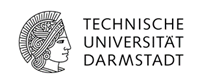 Anwendungsbereich  Anwendungsbereich  Anwendungsbereich  Anwendungsbereich  Anwendungsbereich  Anwendungsbereich  Anwendungsbereich  Anwendungsbereich  Arbeiten an einer KreissägeArbeiten an einer KreissägeArbeiten an einer KreissägeArbeiten an einer KreissägeArbeiten an einer KreissägeArbeiten an einer KreissägeArbeiten an einer KreissägeArbeiten an einer KreissägeGefahren für Mensch und UmweltGefahren für Mensch und UmweltGefahren für Mensch und UmweltGefahren für Mensch und UmweltGefahren für Mensch und UmweltGefahren für Mensch und UmweltGefahren für Mensch und UmweltGefahren für Mensch und Umwelt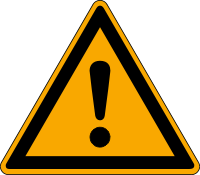 Schnittverletzungen durch das Sägeblatt und das zu bearbeitende Material (Bruch, Splitter, Oberflächenbeschaffenheit).Nachlauf des Sägeblatts. Gefahr durch Lärm und Staub.Unkontrolliert bewegte Teile.EinzugsgefahrSchnittverletzungen durch das Sägeblatt und das zu bearbeitende Material (Bruch, Splitter, Oberflächenbeschaffenheit).Nachlauf des Sägeblatts. Gefahr durch Lärm und Staub.Unkontrolliert bewegte Teile.EinzugsgefahrSchnittverletzungen durch das Sägeblatt und das zu bearbeitende Material (Bruch, Splitter, Oberflächenbeschaffenheit).Nachlauf des Sägeblatts. Gefahr durch Lärm und Staub.Unkontrolliert bewegte Teile.EinzugsgefahrSchnittverletzungen durch das Sägeblatt und das zu bearbeitende Material (Bruch, Splitter, Oberflächenbeschaffenheit).Nachlauf des Sägeblatts. Gefahr durch Lärm und Staub.Unkontrolliert bewegte Teile.EinzugsgefahrSchnittverletzungen durch das Sägeblatt und das zu bearbeitende Material (Bruch, Splitter, Oberflächenbeschaffenheit).Nachlauf des Sägeblatts. Gefahr durch Lärm und Staub.Unkontrolliert bewegte Teile.EinzugsgefahrSchnittverletzungen durch das Sägeblatt und das zu bearbeitende Material (Bruch, Splitter, Oberflächenbeschaffenheit).Nachlauf des Sägeblatts. Gefahr durch Lärm und Staub.Unkontrolliert bewegte Teile.EinzugsgefahrSchutzmaßnahmen und VerhaltensregelnSchutzmaßnahmen und VerhaltensregelnSchutzmaßnahmen und VerhaltensregelnSchutzmaßnahmen und VerhaltensregelnSchutzmaßnahmen und VerhaltensregelnSchutzmaßnahmen und VerhaltensregelnSchutzmaßnahmen und VerhaltensregelnSchutzmaßnahmen und Verhaltensregeln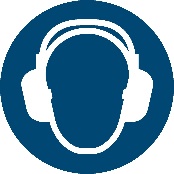 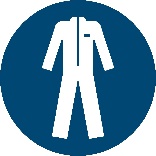 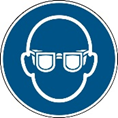 Vor Arbeitsbeginn Arbeitsplatz auf Mängel kontrollieren. Keine schadhaften Bandsägeblätter verwenden.Keine Handschuhe tragen wegen Einzugsgefahr. Enganliegende Kleidung tragen.Nur Kreissägeblätter verwenden, die mit dem Namen des Herstellers gekennzeichnet sind.Nur geeignete Sägeblätter verwenden.Abstand Spaltkeil – Sägeblatt kleiner 10 mm. Hilfseinrichtungen verwenden (Parallelanschlag, Winkelanschlag, Keilschneideeinrichtung, Schiebestock).Schutzhaube verwenden.Spalt an beiden Seiten der Tischeinlage kleiner 5 mm.Nicht in den Bereich des Sägeblatts greifen, Werkstück mit Schubhilfe zum Bandsägeblatt befördern. Werkstück niemals zurückziehen und ein Verkanten des Werkstücks vermeiden. Hände flach auf das Werkstück legen, Finger nicht spreizen.Gehörschutz, Schutzbrille und Schutzschuhe tragen.Vor Arbeitsbeginn Arbeitsplatz auf Mängel kontrollieren. Keine schadhaften Bandsägeblätter verwenden.Keine Handschuhe tragen wegen Einzugsgefahr. Enganliegende Kleidung tragen.Nur Kreissägeblätter verwenden, die mit dem Namen des Herstellers gekennzeichnet sind.Nur geeignete Sägeblätter verwenden.Abstand Spaltkeil – Sägeblatt kleiner 10 mm. Hilfseinrichtungen verwenden (Parallelanschlag, Winkelanschlag, Keilschneideeinrichtung, Schiebestock).Schutzhaube verwenden.Spalt an beiden Seiten der Tischeinlage kleiner 5 mm.Nicht in den Bereich des Sägeblatts greifen, Werkstück mit Schubhilfe zum Bandsägeblatt befördern. Werkstück niemals zurückziehen und ein Verkanten des Werkstücks vermeiden. Hände flach auf das Werkstück legen, Finger nicht spreizen.Gehörschutz, Schutzbrille und Schutzschuhe tragen.Vor Arbeitsbeginn Arbeitsplatz auf Mängel kontrollieren. Keine schadhaften Bandsägeblätter verwenden.Keine Handschuhe tragen wegen Einzugsgefahr. Enganliegende Kleidung tragen.Nur Kreissägeblätter verwenden, die mit dem Namen des Herstellers gekennzeichnet sind.Nur geeignete Sägeblätter verwenden.Abstand Spaltkeil – Sägeblatt kleiner 10 mm. Hilfseinrichtungen verwenden (Parallelanschlag, Winkelanschlag, Keilschneideeinrichtung, Schiebestock).Schutzhaube verwenden.Spalt an beiden Seiten der Tischeinlage kleiner 5 mm.Nicht in den Bereich des Sägeblatts greifen, Werkstück mit Schubhilfe zum Bandsägeblatt befördern. Werkstück niemals zurückziehen und ein Verkanten des Werkstücks vermeiden. Hände flach auf das Werkstück legen, Finger nicht spreizen.Gehörschutz, Schutzbrille und Schutzschuhe tragen.Vor Arbeitsbeginn Arbeitsplatz auf Mängel kontrollieren. Keine schadhaften Bandsägeblätter verwenden.Keine Handschuhe tragen wegen Einzugsgefahr. Enganliegende Kleidung tragen.Nur Kreissägeblätter verwenden, die mit dem Namen des Herstellers gekennzeichnet sind.Nur geeignete Sägeblätter verwenden.Abstand Spaltkeil – Sägeblatt kleiner 10 mm. Hilfseinrichtungen verwenden (Parallelanschlag, Winkelanschlag, Keilschneideeinrichtung, Schiebestock).Schutzhaube verwenden.Spalt an beiden Seiten der Tischeinlage kleiner 5 mm.Nicht in den Bereich des Sägeblatts greifen, Werkstück mit Schubhilfe zum Bandsägeblatt befördern. Werkstück niemals zurückziehen und ein Verkanten des Werkstücks vermeiden. Hände flach auf das Werkstück legen, Finger nicht spreizen.Gehörschutz, Schutzbrille und Schutzschuhe tragen.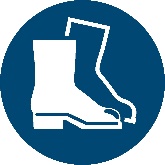 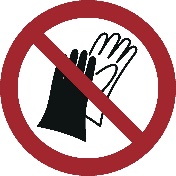 	Verhalten bei Störungen und im Gefahrenfall	Notruf: 112	Verhalten bei Störungen und im Gefahrenfall	Notruf: 112	Verhalten bei Störungen und im Gefahrenfall	Notruf: 112	Verhalten bei Störungen und im Gefahrenfall	Notruf: 112	Verhalten bei Störungen und im Gefahrenfall	Notruf: 112	Verhalten bei Störungen und im Gefahrenfall	Notruf: 112	Verhalten bei Störungen und im Gefahrenfall	Notruf: 112	Verhalten bei Störungen und im Gefahrenfall	Notruf: 112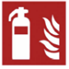 Bei Störungen oder Schäden an Maschinen oder Schutzausrüstungen Maschine ausschalten und vor unbefugtem Wiederanschalten sichern.Nur Entstehungsbrand selbst löschen – sonst Umfeld informieren, Gebäude verlassen und Feuerwehr rufen! Bei Störungen oder Schäden an Maschinen oder Schutzausrüstungen Maschine ausschalten und vor unbefugtem Wiederanschalten sichern.Nur Entstehungsbrand selbst löschen – sonst Umfeld informieren, Gebäude verlassen und Feuerwehr rufen! Bei Störungen oder Schäden an Maschinen oder Schutzausrüstungen Maschine ausschalten und vor unbefugtem Wiederanschalten sichern.Nur Entstehungsbrand selbst löschen – sonst Umfeld informieren, Gebäude verlassen und Feuerwehr rufen! Bei Störungen oder Schäden an Maschinen oder Schutzausrüstungen Maschine ausschalten und vor unbefugtem Wiederanschalten sichern.Nur Entstehungsbrand selbst löschen – sonst Umfeld informieren, Gebäude verlassen und Feuerwehr rufen! Bei Störungen oder Schäden an Maschinen oder Schutzausrüstungen Maschine ausschalten und vor unbefugtem Wiederanschalten sichern.Nur Entstehungsbrand selbst löschen – sonst Umfeld informieren, Gebäude verlassen und Feuerwehr rufen! 	Erste Hilfe	Notruf: 112	Erste Hilfe	Notruf: 112	Erste Hilfe	Notruf: 112	Erste Hilfe	Notruf: 112	Erste Hilfe	Notruf: 112	Erste Hilfe	Notruf: 112	Erste Hilfe	Notruf: 112	Erste Hilfe	Notruf: 112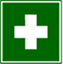 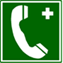 Bei allen Erste-Hilfe-Maßnahmen Selbstschutz beachten! Verletzten versorgen! Bei leichten Verletzungen Eintragung in den Meldeblock vornehmen!Bei schweren Verletzungen Notarzt rufen! Dokumentation des Unfalls!Bei allen Erste-Hilfe-Maßnahmen Selbstschutz beachten! Verletzten versorgen! Bei leichten Verletzungen Eintragung in den Meldeblock vornehmen!Bei schweren Verletzungen Notarzt rufen! Dokumentation des Unfalls!Bei allen Erste-Hilfe-Maßnahmen Selbstschutz beachten! Verletzten versorgen! Bei leichten Verletzungen Eintragung in den Meldeblock vornehmen!Bei schweren Verletzungen Notarzt rufen! Dokumentation des Unfalls!Bei allen Erste-Hilfe-Maßnahmen Selbstschutz beachten! Verletzten versorgen! Bei leichten Verletzungen Eintragung in den Meldeblock vornehmen!Bei schweren Verletzungen Notarzt rufen! Dokumentation des Unfalls!Bei allen Erste-Hilfe-Maßnahmen Selbstschutz beachten! Verletzten versorgen! Bei leichten Verletzungen Eintragung in den Meldeblock vornehmen!Bei schweren Verletzungen Notarzt rufen! Dokumentation des Unfalls!InstandhaltungInstandhaltungInstandhaltungInstandhaltungInstandhaltungInstandhaltungInstandhaltungInstandhaltungDatum: Datum: Instandsetzung nur durch beauftragte und unterwiesene Personen.Bei Rüst- Einstellungs-, Wartungs- und Pflegearbeiten Maschine vom Netz trennen bzw. sichern.Maschine nach Arbeitsende reinigen.Unterschrift:                   Instandsetzung nur durch beauftragte und unterwiesene Personen.Bei Rüst- Einstellungs-, Wartungs- und Pflegearbeiten Maschine vom Netz trennen bzw. sichern.Maschine nach Arbeitsende reinigen.Unterschrift:                   Instandsetzung nur durch beauftragte und unterwiesene Personen.Bei Rüst- Einstellungs-, Wartungs- und Pflegearbeiten Maschine vom Netz trennen bzw. sichern.Maschine nach Arbeitsende reinigen.Unterschrift:                   Instandsetzung nur durch beauftragte und unterwiesene Personen.Bei Rüst- Einstellungs-, Wartungs- und Pflegearbeiten Maschine vom Netz trennen bzw. sichern.Maschine nach Arbeitsende reinigen.Unterschrift:                   Instandsetzung nur durch beauftragte und unterwiesene Personen.Bei Rüst- Einstellungs-, Wartungs- und Pflegearbeiten Maschine vom Netz trennen bzw. sichern.Maschine nach Arbeitsende reinigen.Unterschrift:                   